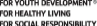 Cov uas sau npe zwm ua tswv cuab rau lub Winona Tsev Neeg YMCA tom qab lawv lub sijhawm ua dej num. Tus tswv cuab yuav tsum muaj 18 xyoo thiab yuav qhov 24/7 tswv cuab thiab siv lawv tus naj npawb muab rau lawv los nkag.  Tswv cuab yuav tsum ua raws li txojcai uas twb kos tseg rau hauv phau ntawv thiab koom thiab saib kev ua raws txojcai. Khij Koj Ob Tug Nam Ntawv Npe__________Nkag 24/7 tau rau chaw ua si nqa kab, chaw kev noj qab haus hu thiab chaw ntau npas xwb. Cov muaj cai nkag 24/7 jws tsws muaj cov neeg ua haujlwm zuv lawm tes yuav tsum tau nkag mus tom YMCA lub qhov tsooj nkag.  Khij Koj Ob Tug Nam Ntawv Npe______Peb Xaav Heev kuam koj coj ib tug neeg laus uas muaj cai nkag 24 xoos moos nrog koj tuaj tom qab YMCA lub sijhawm ua num. Yuav tsis muaj neeg saib thiab kev pab yog siv lub tuam tsev tom YMCA cov neeg tsis ua nub lawm.  Yog koj raug mob, raug mob tsis hnov, ntsav txhaws, nplawv nres, yuav tsis muaj neeg pab koj thiab tuam tsev yuav tsis nrhia kev pab koj. Txawm hais tias lub tuam tsev no yuav muaj koob thaij, thaij txhua lub sijhawm los yuav muaj ib lub sijhawm koj yuav xav tau kev pab tamsim ntawd, yuav tsis muaj rau koj.Khij Koj Ob Tug Nam Ntawv Npe______ Vim has tas kev qoj teg qoj taw yuav tau swv zog heev hab yuav ua tau tsaug mob, yog le lub Winona Tsev Neeg YMCA txhawb kuam koj tau ib dlaim ntawv lug ntawm koj tug kwv tshuaj tas koj tsws ua le caag ua ntej koj swv tej khoom qoj teg qoj taw lossws koom kev dlov teg dlov taw.  Koj txaus sab has tas thaum koj koom kev qoj teg qoj taw lossws ua sw, lossws swv YMCA tej khoom nyob rua huv puab tshaav tsev, koj ua koj tug kheej tsws muaj leejtwg laav koj. Koj txaus sab (yeem) koj tug kheej lug sib tej khoom huv lub tsev nuav hab laav paub txhua yaam kev yuav tsaug mob, kev mob nkeeg, lossws kev pluj kev tuag.  Lub Winona Tsev Neeg YMCA yuav tsws laav paub txug koj tej khoom kws koj muab ua poob.Khij Koj Ob Tug Nam Ntawv Npe Rua Nuav______________Dlaim ntawv tsws leeg paub hab tsws leeg kev tsaug mob, has txug txhua qhov, tej yaam mob kws yuav tsaug, txawm yuav ua zoo le caag; (a) lug ntawm koj siv txhua qhov chaw hab tej khoom nyob rua huv lub tsev nuav hab koj koom nrug kev ua sw, kawm huv tej hoob, khoos kaas, muaj tug neeg cob qha koj lossws ntaub ntawv qha koj; (b) tej yaam khoom kws ca le puag es yug qhov muag tsws pum tsws paub txug; (c) koj ca le nplaam teg hab/lossws poob thaum lub sijhawm kws koj nyob huv Winona Tsev Neeg YMCA qhov chaw, ntawd yog txujkev taug saab nrau saab tim hab chaw ntseg tsheb.Khij Koj Ob Tug Nam Ntawv Npe Rua Nuav______________Yuav tsws thob cov te txug lub sijhawm kws muaj cov neeg tuaj ua haujlwm tso.  Cov tswv cuab kws tuaj tau 24 xooj moos muaj feem siv tau lub YMCA tamsws puab tau laav puab tug kheej.Khij Koj Ob Tug Nam Ntawv Npe Rua Nuav________________Koj tau leeg has tas koj tau nyeem dlaim ntawv “tsws leeg paub hab tsws leeg kev tsaug mob” hab tau taub zoo heev txug kev tsws leeg paub kev tsaug mob. Koj yeej qha has tas koj nkaag sab tso cai hab yuav tsws ntshav teem rua Winona Tsev Neeg YMCA, Inc., hab lwm cov oos kaas ze peb, cov neeg ua haujlwm rua peb, khoos kaas, cov neeg sawv cev peb, cov ua haujlwm rua peb yaav taag lug, lossws kws peb muab dlej num rua yauv tsws nrhav kev kub ntxhuv hab foob nyiaj lossws ua plaub ntug.  Koj txaus sab dlawb paug has tas koj yuav tsws tswm teeb meem lossws tshem txujcai koj muaj tawm has tas koj yuav tsws foob lub chaw ua sw Winona Tsev Neeg YMCA, Inc. rua tej yaam tsws zoo, neeg tsaug mob lossws khoom puag.Khij Koj Ob Tug Nam Ntawv Npe Rua Nuav________________Ncu:  Yog has tas tej qho kev swb tau taub nuav pum tau lug ntawm lub xaam has plaub pum tau has tas tej qhov kevcai lij choj le nuav tsws yog lawm lossws txhum tej qhov cai lossws tej qho plaub ntug tseem has, qhov kws yuav ua ces yog tshem tej lu lug xwb tamsws txujcai ces yeej yuav swv moog.Khij Npe:________________________________	Vaam Thib________/________/___________Sau Npe Ib Tug Ib Tug___________________________	Nub Yug________/________/________